Digital Devices Prohibited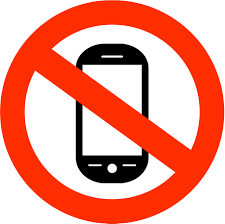 The following items are restricted from the examination room: MOBILE PHONESTABLETSIPODs, MP3/4 PLAYERSSMARTWATCHESNO POTENTIAL TECHNOLOGICAL/WEB ENABLED SOURCES OF INFORMATIONPossession of unauthorised items, such as a mobile phone, is an infringement of NCFE Regulations for the Conduct of EPA and could result in DISQUALIFICATION from your end-point assessment